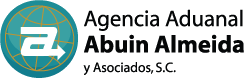 PLAN DE CONTINUIDADFO-ABA-CC-10REV.00Cancelación o suspensión de patenteCancelación o suspensión de patenteCancelación o suspensión de patenteOBJETIVOOBJETIVOOBJETIVOTIPIFICACIÓN DEL EVENTO ESPERADOTIPIFICACIÓN DEL EVENTO ESPERADOTIPIFICACIÓN DEL EVENTO ESPERADOLlegada de Oficio de suspensión de patente directo a oficina de sucursalLlegada de Oficio de suspensión de patente directo a oficina de sucursalLlegada de Oficio de suspensión de patente directo a oficina de sucursalCAUSAS FACILITADORES CONSECUENCIAS Supuestos del art 164 y 165 de la Ley Aduanera vigenteSupuestos conforme a legislación Perdida de patenteCancelación de patenteCONSIDERACIONES GENERALESCONSIDERACIONES GENERALESCONSIDERACIONES GENERALESNo aplicaNo aplicaNo aplicaDESARROLLODESARROLLODESARROLLORESPONSABLEACTIVIDAD ACTIVIDAD Gerente de SucursalRecibe oficio del personal notificador ( autoridad )Recibe oficio del personal notificador ( autoridad )Gerente de SucursalDa aviso al Agente Aduanal y Director OperativoDa aviso al Agente Aduanal y Director OperativoGerente de SucursalInforma a todo el personal a su cargo del oficio notificadoInforma a todo el personal a su cargo del oficio notificadoGerente de SucursalSolicita autorización al área de IC de la Aduana para la activación del despacho para los pedimentos pendientesSolicita autorización al área de IC de la Aduana para la activación del despacho para los pedimentos pendientesAgente Aduanal/Dir OperativoAutoriza el comienzo de operación con la patente asociadaAutoriza el comienzo de operación con la patente asociada Gerente de SucursalInforma a empleados sobre el comienzo de labores con la patente asociada  Informa a empleados sobre el comienzo de labores con la patente asociada  Personal Retoma la operación con la patente asociadaRetoma la operación con la patente asociadaGerente de SucursalEspera y da seguimiento al proceso de la patente suspendidaEspera y da seguimiento al proceso de la patente suspendidaAgente Aduanal/Dir OperativoRealiza las gestiones legales correspondientes para la activación de la patente suspendidaRealiza las gestiones legales correspondientes para la activación de la patente suspendida